Building Stronger 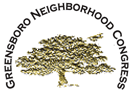 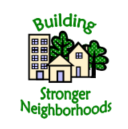 Neighborhoods2021Grant Application DirectionsComplete the following four-section (A-D) application.  You may also request this document in electronic format by e-mailing BSN Neighborhood Consultant Sadie Blue at BSNGrants@gmail.com, accessing it on the Greensboro Neighborhood Congress website at www.gnc-nc.org, or on the Community Foundation of Greater Greensboro website at www.cfgg.org.Remember to attach a neighborhood map, as requested in #2 of Neighborhood Information section.Mail the completed application to the Building Stronger Neighborhoods administrative office:Building Stronger Neighborhoodsc/o Community Foundation of Greater Greensboro330 S. Greene St., Suite 100Greensboro, NC 27401;or you may hand-deliver to the Community Foundation office at 330 South Greene Street in downtown Greensboro.Applications must be received by 5:00 p.m. on the deadline date.If you have any questions about your application, please contact Sadie Blue at 336.355.8650 or BSNGrants@gmail.com.A.  Neighborhood InformationContact Information:	             Neighborhood Group	 ________________________________________________________________		Group Leader/Contact Person _________________________________________________________		Mailing Address  ______________________________________________________________         	Phone	______________________  E-mail (if available)  ____________________________________
Attach a neighborhood map:  on a separate page, please draw a very simple map of your neighborhood, or you may use a city map, enlarging and photocopying the relevant streets.  Identify the major cross streets that outline the neighborhood, known landmarks such as parks, restaurants, businesses, or any other sites that surround your neighborhood.  Please outline very clearly the boundaries of your neighborhood and make sure that street names are legible on your map.***Approximately how many households are in your neighborhood?  How many households are active in your neighborhood group? Please describe your neighborhood.How long has your neighborhood group been active?   ______ years    ______ monthsDescribe the leadership in your neighborhood. Does the group have officers?    □ Yes      □ No          If yes, please list each person, the office they hold, and for how long:When and how often do you have meetings (include day(s), time(s), and place)? What is the average attendance at these meetings?  What issues are generally discussed at your meetings?Please describe what makes your neighborhood special or tell something about the neighborhood for which the residents are particularly proud.What are some of the opportunities and challenges within your neighborhood? Although IRS 501(c )(3 ) status is NOT required for a BSN grant, please tell us for our records whether your group is registered with the IRS as a 501(c)(3) organization?    □ Yes      □ No Is your neighborhood a member of the Greensboro Neighborhood Congress?     □ Yes      □ NoIf not, would you like to receive information on this group?      □ Yes      □ NoB.  Project InformationPlease briefly summarize the project for which you are requesting funding.  Building Stronger Neighborhoods has six priority focus areas (described above and listed below).  Please check the box next to the focus area(s) that best correspond(s) with the project(s) for which you are requesting funding. 
Leadership development  Community-building activities within and between neighborhoodsTechnical Competency projects  Wellness, health, and green projects  Increase walkability of neighborhoods  Youth, children and family  Please describe what your neighborhood hopes to accomplish with this project?What steps will you take to complete this project?   List project tasks and persons responsible for each:Describe how the group will engage other residents in the project activities.C.  Financial InformationTotal Amount Requested:	   $__________________Does the group currently have a bank account?     □ Yes      □ NoIf so, who manages the account?  Who can authorize spending?If not, will you need help establishing a bank account?  What is the total annual budget for your group?  $ _________________Has the group received funding from other sources in the past?    □ Yes      □ NoIf yes, please list the source, the date received, and the amount received:If this grant is awarded, explain how the group plans to communicate with the neighborhood group about expenditures for the project.Please provide a budget for your project (see next page for template).  Please list each item that will be purchased with grant money and price on the lines below. Please feel free to attach an additional sheet if needed for more space. D.  Required SignaturesWe certify that the attached proposal has been discussed and approved by the decision-making body of the applying group and that all information contained in this application is accurate.  Should we receive funding, we agree to comply with all reporting and monitoring requirements of Community Foundation of Greater Greensboro on behalf of Building Stronger Neighborhoods.Revised 06/2021Building Stronger Neighborhoods is a neighborhood development and grantmaking program supported bythe Building Stronger Neighborhoods CoalitionNeighborhood Group Representatives:SignatureDatePrinted NameTitleAddressPhoneEmailSignatureDatePrinted NameTitleAddressPhoneEmail